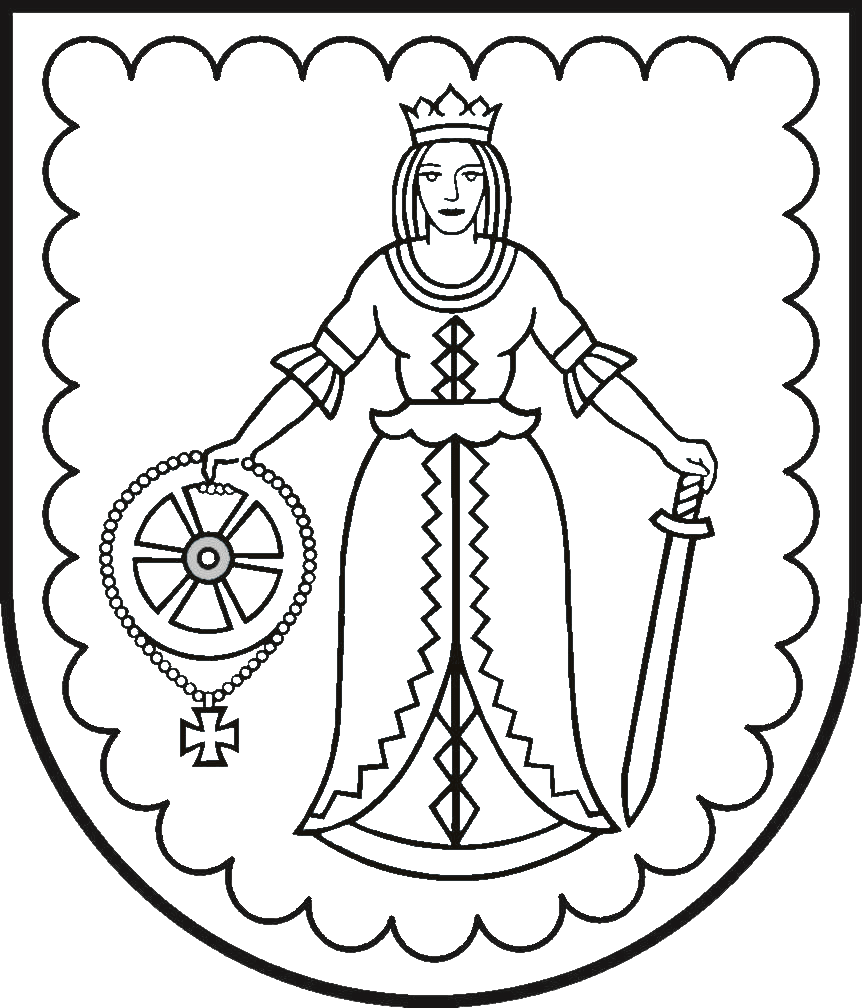 IEKŠĒJIE NOTEIKUMI21.10.2022.					Kuldīgā 				 Nr. 4Kārtība Covid-19 infekcijas izplatības ierobežošanai Kuldīgas Centra vidusskolāIzdota saskaņā ar Ministru kabineta 2021.gada 28. septembra noteikumiem Nr.662 ,, Epidemioloģiskās drošības pasākumi Covid-19 infekcijas izplatības ierobežošanai”I.	Vispārīgie noteikumi1.	Piesardzības pasākumu īstenošanas kārtība Covid-19 infekcijas izplatības ierobežošanai Kuldīgas Centra vidusskolā.2.	Kārtība ir saistoša izglītojamajiem un darbiniekiem.3.	Skola nodrošina darbību klātienē epidemioloģiski drošā vidē saskaņā ar normatīvo aktu prasībām.4.	Lai novērstu Covid-19 infekcijas izplatību skolā, izglītojamie un darbinieki ievēro šādus pamatprincipus:4.1.	personas veselības stāvokļa uzraudzību;4.2.	higiēnu;4.3. telpu vēdināšanu;4.4.	informēšanu.5.  Paaugstinoties saslimstībai, izglītības iestāde var  noteikt īslaicīgas izmaiņas mācību darba organizācijā atbilstoši situācijai izglītības iestādē.6.	Izglītojamiem mācību process tiek organizēts pēc noteikta stundu saraksta, noteiktās adresēs: 6.1.	Ventspils ielā 16 (1.-3.klases)6.2.	Vakara ielā 6 (4.-6.klase, 9.d.)6.3.	Kalna ielā 19 (8.c, 9.a, 9.b, 9.c, 10., 12.)6.4.	Dzirnavu ielā 13 (7.a, 8.a)6.5.	Smilšu ielā 6 (8.b, 11.)6.6.	Piltenes ielā 25 (7.b, 7.c)II.	Vispārīgie noteikumi par personas veselības stāvokļa uzraudzību7.	Izglītojamie un darbinieki ir atbildīgi par savas un apkārtējo veselības aizsardzību un šīs kārtības ievērošanu.8.	Izglītojamajiem un darbiniekiem ir aizliegts ierasties un uzturēties skolas telpās, ja:8.1. viņam ir vērojamas akūtas elpceļu infekcijas slimības pazīmes (iesnas, klepus, elpas trūkums, paaugstināta ķermeņa temperatūra);8.2. viņam ir apstiprināta Covid-19 infekcija;9.	Skolas telpās izglītojamie un darbinieki lieto mutes un deguna aizsegus (turpmāk – sejas maska).III. Telpu vēdināšana10. Mācību telpas tiek vēdinātas pēc katras mācību stundas, ievērojot algoritmu: 7 – 10 minūšu vēdināšana katras 40 minūtes, bet ne mazāk kā 15 minūšu vēdināšana katrās 60 minūtēs.11. Koplietošanas telpas tiek izvēdinātas pēc katra mācību stundu pārtraukuma, ievērojot algoritmu: 7-10 minūšu vēdināšana katras 40 minūtes, bet ne mazāk kā 15 minūšu vēdināšana katrās 60 minūtēs.12. Vēdināšanas laikā izglītojamajiem ieteicams neuzturēties telpā. 13. Vēdina atverot visas konkrētās telpas logus un durvis, ja pastāv tāda iespēja.IV.	Rīcība epidemioloģiskās drošības nodrošināšanai14.	Ja, uzturoties skolas telpās, parādās akūtas elpceļu infekcijas slimības pazīmes, viņam ir šādi pienākumi:14.1.	nekavējoties pārtraukt kontaktēties ar apkārtējiem;14.2.	informēt par savu veselības stāvokli klases audzinātāju, audzinātājs informē vecākus;14.3.	sazināties ar savu ģimenes ārstu.15.	Atgriešanās  izglītības iestādē pēc karantīnas pamatojoties uz spēkā esošajiem normatīvajiem dokumentiem.V.	Komunikācija un informācija16. Izglītības iestāde operatīvi informē bērnus, darbiniekus un vecākus par epidemioloģisko situāciju iestādē. 17. Vecāki operatīvi informē izglītības iestādi un ģimenes ārstu par saslimšanas gadījumu ar izglītojamo.VI.	Noslēguma noteikumi18. Atzīt par spēku zaudējušu 2021.gada 14.oktobra kārtību Nr.3 “Kārtība par Epidemioloģiskās drošības pasākumiem Covid-19 infekcijas izplatības ierobežošanai”.		Direktore						B.Freija